19.04.23 19 апреля ‒ в День единых действий в рамках проекта учителя предметники провели единый урок, рассказывающий  о чудовищных событиях и тех страшных  страницах истории, о которых нельзя забывать особенно сейчас.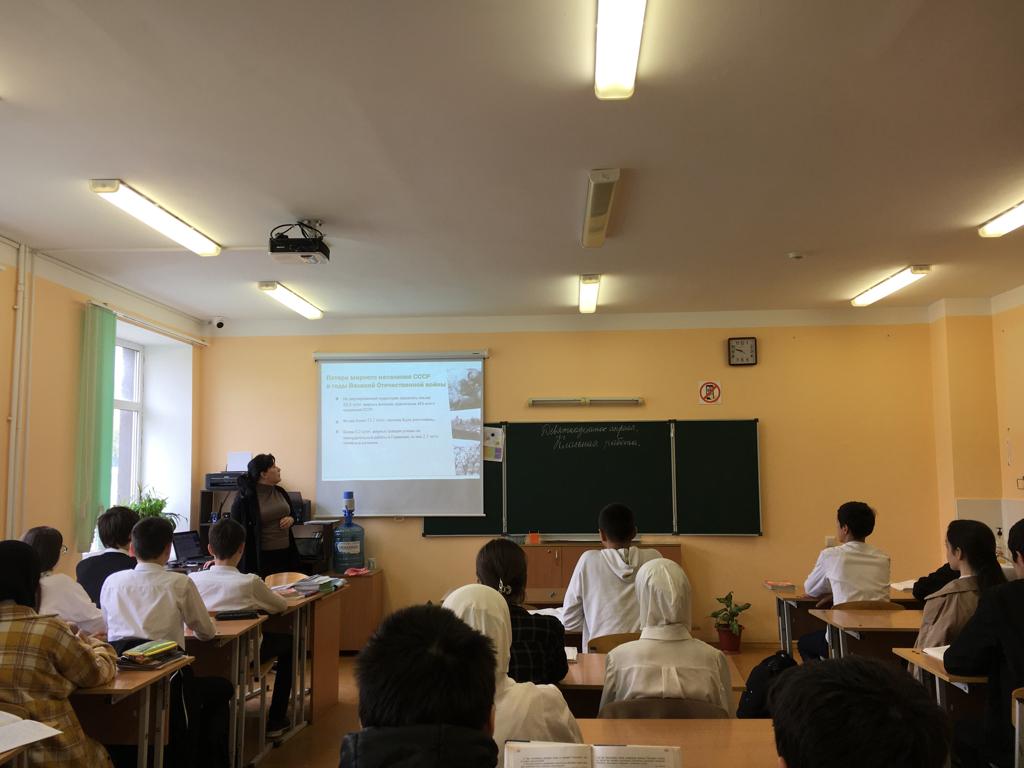 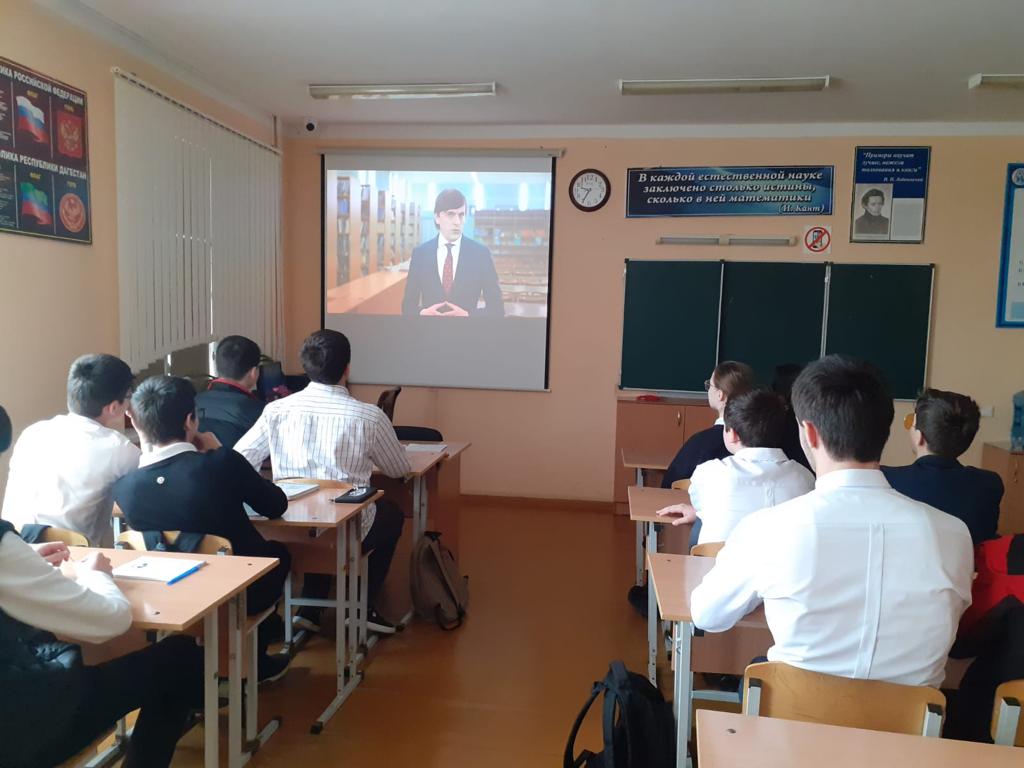 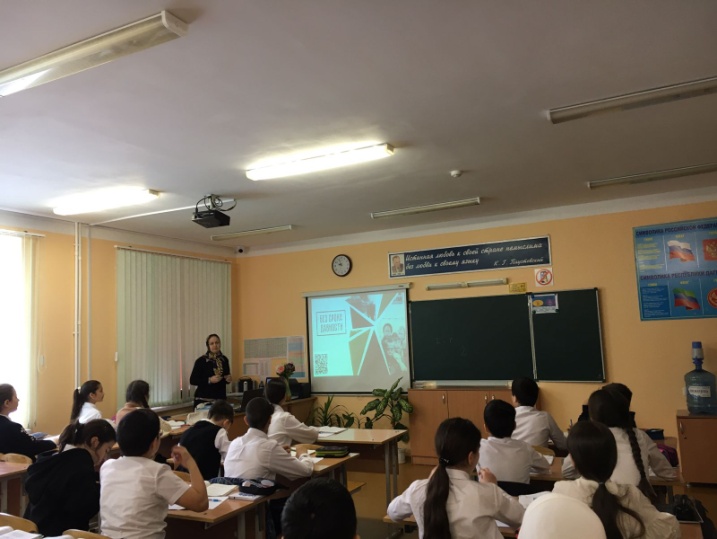 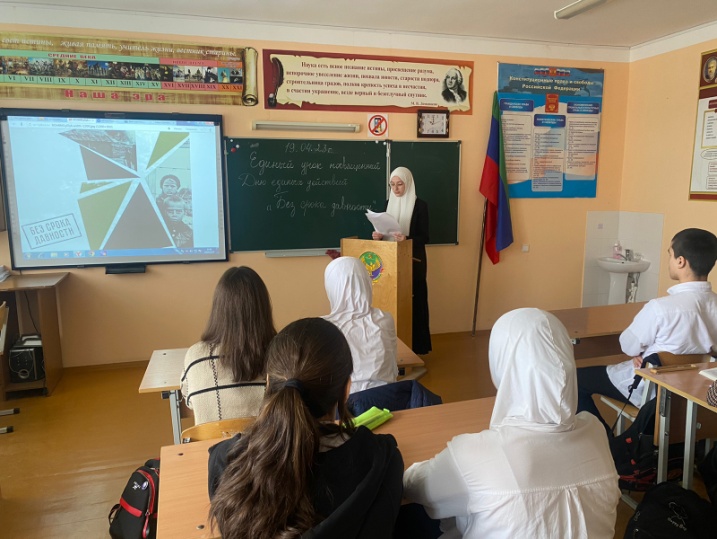 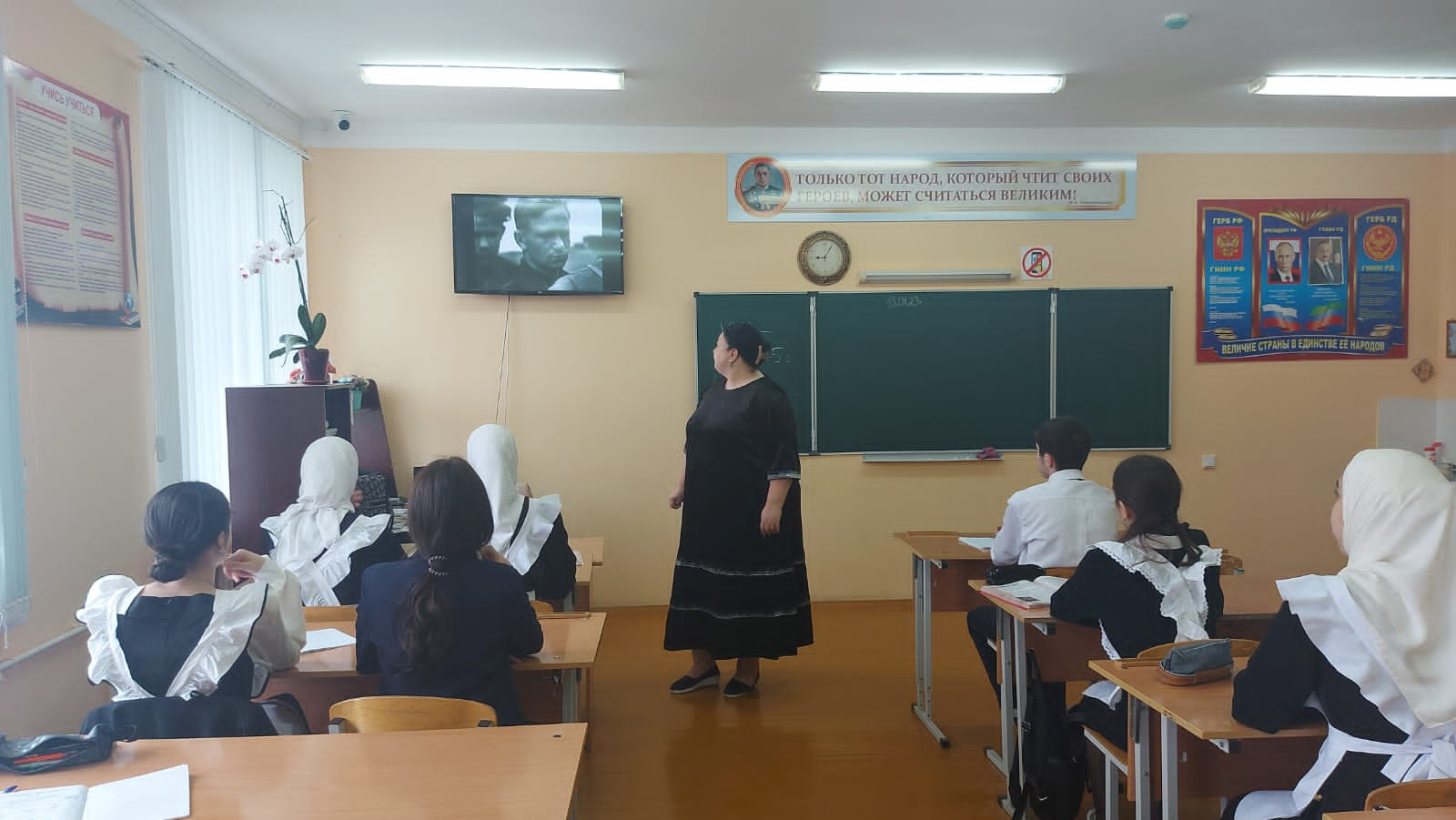 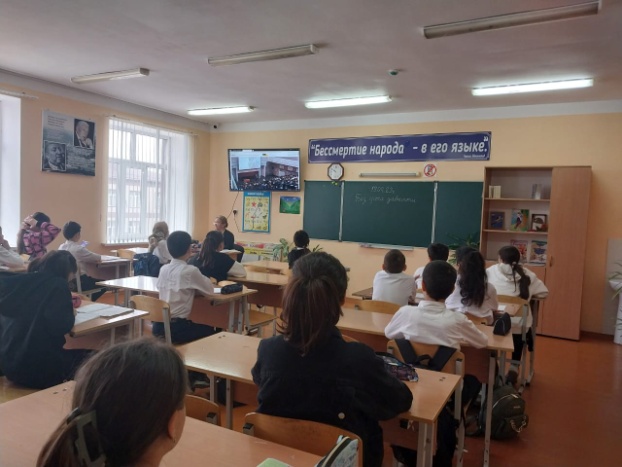 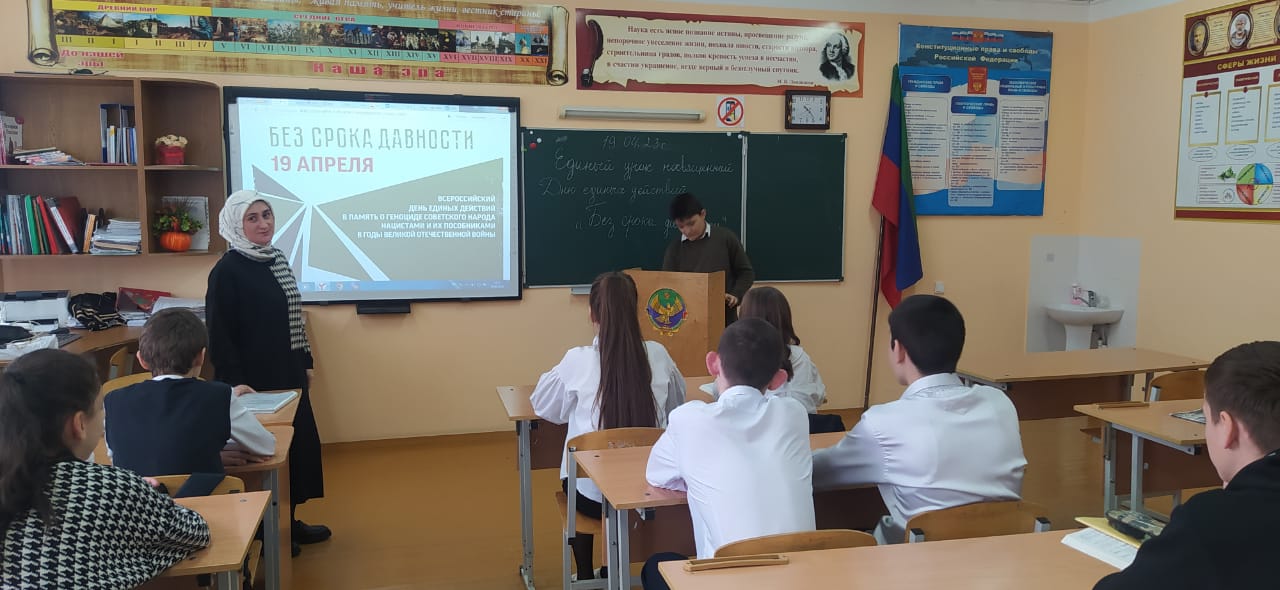 